Oprettelse/ændring UNIlogin og EKuni - DagtilbudDagtilbuddene har et UNIlogin som anvendes til BørneTube.Derudover har de et EKuni login, som primært anvendes til at få adgang til det trådløse netværk, men kan også godt anvendes til digitale læremidler, se nedenstående:UNIloginNår en medarbejder oprettes i Tabulex Admin, genereres dagen efter et UNIlogin. UNIlogin følger den afdeling medarbejderen er etableret på, det vil sige, at UNIlogin flyttes når medarbejderen oprettes på en anden afdeling.Sletning af UNIlogin foregår i STIL’s brugeradministration.Det er dagtilbuddene selv der opretter og ændre og Institutionssekretariatet der sletter.Medarbejderen får sit UNIlogin, ved at logge på fx BørneTube første gang med NEMid.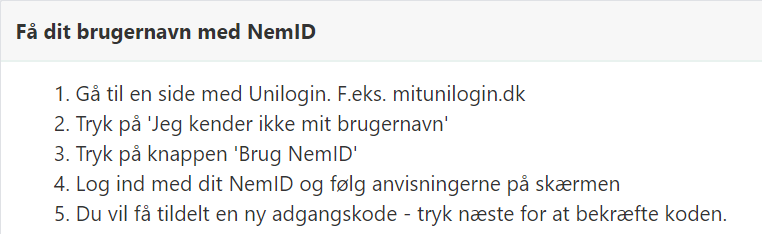 EKuniAdgangen til EKuni har du allerede.Har du ikke din adgangskode, kan den ændres/nulstilles af institutionssekretariatet instsekr@esbjergkommune.dk .Husk at medsende dit uni-login.Institutionssekretariatet foretager ændringen således:Når tilmeldingen er gået igennem kan ”Ændre Adgangskode” tilgås via Fjernskrivebord på din admPC – se vejledning her: https://eknet.esbjergkommune.dk/documents/80615?open=80616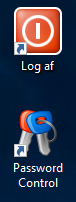 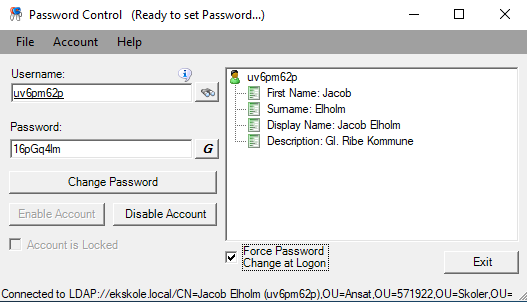 Skriv brugerens uni-login under ”Username:”Efterfølgende kommer informationerne omkring brugeren op i højre boks.Skriv brugerens nye adgangskode under ”Password:” eller klik på ”G” for at autogenerere.Spørg evt. brugeren om en ønsket adgangskode, da de ”ikke” nemt kan lave det om.Du kan ikke bruge ”Force Password Change at Logon”. Denne funktion kan kun bruges sammen med en elevPC.Børn & KulturSekretariat-BKTorvegade 74, 6700 EsbjergDato	3. juli 2020Sagsbehandler	Annette BekkerMobilnummer	24 59 62 87Wifi (EKpub)Hvis du medbringer egne devices/pæd. iPads, - og vælger at koble på skolens trådløse net, EKpub – skal du indtaste dit nye Unilogin: [unilogin]@ekuni.dkDigitale læremidler fx BørnetubeNår du logger dig ind på indkøbte digitale læremidler, skal du benytte det nye Unilogin: [unilogin]@ekuni.dkAulaVælg altid IdP-loginmetoden